
ΕΛΛΗΝΙΚΗ ΔΗΜΟΚΡΑΤΙΑ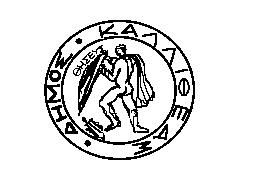 ΝΟΜΟΣ ΑΤΤΙΚΗΣΔΗΜΟΣ ΚΑΛΛΙΘΕΑΣ		                               			ΕΠΙΤΡΟΠΗ ΠΟΙΟΤΗΤΑΣ ΖΩΗΣΣΥΝΕΔΡΙΑΣΗ: 9η/2017 				   Καλλιθέα, 27/09/2017ΠΙΝΑΚΑΣ ΠΕΡΙΛΗΨΗΣ Στην Καλλιθέα σήμερα 27.09.2017 δημοσιεύεται ο Πίνακας Περίληψης  των θεμάτων της Πρόσκλησης με αρ. πρωτ. 50141/22.09.2017 για συνεδρίαση της Επιτροπής Ποιότητας Ζωής που πραγματοποιήθηκε στις 26.09.2017 και ώρα 13:00 και οι αριθμοί των αποφάσεων που ελήφθησαν ως εξής:ΕΝΤΟΣ ΗΜΕΡΗΣΙΑΣ ΔΙΑΤΑΞΗΣΗ ΓΡΑΜΜΑΤΕΑΣ ΤΗΣ ΕΠΖΠΕΡΓΑΝΤΗ ΑΡΓΥΡΩΑ/ΑΑΡ. ΑΠΟΦΑΣΗΣΠΕΡΙΛΗΨΗ ΛΗΦΘΕΙΣΩΝ ΑΠΟΦΑΣΕΩΝ1--ΑΠΟΣΥΡΕΤΑΙ-Ανάκληση αδείας ίδρυσης & λειτουργίας κατ/τος  κομμωτηρίου, ιδιοκτησίας του κ. Κοκορόγιαννη Γεωργίου του Παναγιώτη, επί της οδού Δημοσθένους 139-1412--ΑΠΟΣΥΡΕΤΑΙ-Ανάκληση Βεβαίωσης Υποβολής Γνωστοποίησης ίδρυσης & λειτουργίας επιχείρησης παροχής υπηρεσιών υγειονομικού ενδιαφέροντος, επί της οδού Ελ. Βενιζέλου 169, ιδιοκτησίας της εταιρίας «Αντωνία Σωτ. Μανωλάκου-Χρυσούλα Κων. Λιτού Ε.Ε.», νομίμως εκπροσωπουμένης.3103/2017-ΟΜΟΦΩΝΑ-Εγκρίνει την κατάργηση θέσης περιπτέρου επί των οδών Δοϊράνης 21 και Χαροκόπου, με πρώην δικαιούχο εκμετάλλευσης την Κουταλίδη Ισμήνη του Παναγιώτη και διαβιβάζει την παρούσα απόφαση στο Δημοτικό Συμβούλιο.4104/2017-ΚΑΤΑ ΠΛΕΙΟΨΗΦΙΑ-Εγκρίνει την εισηγητική έκθεση της Τεχνικής Υπηρεσίας ως έχει και διαβιβάζει την παρούσα απόφαση στο Δημοτικό Συμβούλιο.